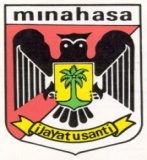 PERJANJIAN KINERJA TAHUN 2021Dalam rangka mewujudkan manajemen pemerintahan yang efektif, transparan dan akuntabel serta berorientasi pada hasil, kami yang bertanda tangan dibawah ini:Nama			: HANSJE TOMMY WUWUNGAN, S.Pd, MMJabatan		: Sekrataris Dinas Pendidikan Kabupaten Minahasa		Selanjutnya disebut Pihak PertamaNama			: Drs. RIVIVA W. MARINGKA, M.SiJabatan		: Kepala Dinas Pendidikan Kabupaten MinahasaSelaku atasan langsung Pihak Pertama, selanjutnya disebut Pihak KeduaPihak Pertama berjanji akan mewujudkan target kinerja yang seharusnya sesuai lampiran perjanjian ini, dalam rangka mencapai target kinerja jangka menengah seperti yang telah ditetapkan dalam dokumen perencanaan. Keberhasilan dan kegagalan pencapaian target kinerja tersebut menjadi tanggungjawab kami.Pihak Kedua akan memberikan supervisi yang diperlukan serta akan melakukan evaluasi terhadap capaian kinerja dari perjanjian ini dan mengambil tindakan yang diperlukan dalam rangka pemberian penghargaan dan sanksi.Tondano,      Januari  2021PERJANJIAN KINERJA TAHUN 2021SEKRETARIS DINAS PENDIDIKANKABUPATEN MINAHASATondano,      Januari  2021PERJANJIAN KINERJA TAHUN 2021Dalam rangka mewujudkan manajemen pemerintahan yang efektif, transparan dan akuntabel serta berorientasi pada hasil, kami yang bertanda tangan dibawah ini:Nama			: HENDRIE R.L.TOMPODUNG, S.PdJabatan		: Kepala Bidang Pembinaan Pendidikan Dasar		Selanjutnya disebut Pihak PertamaNama			: Drs. RIVIVA W. MARINGKA, M.SiJabatan		: Kepala Dinas Pendidikan Kabupaten MinahasaSelaku atasan langsung Pihak Pertama, selanjutnya disebut Pihak KeduaPihak Pertama berjanji akan mewujudkan target kinerja yang seharusnya sesuai lampiran perjanjian ini, dalam rangka mencapai target kinerja jangka menengah seperti yang telah ditetapkan dalam dokumen perencanaan. Keberhasilan dan kegagalan pencapaian target kinerja tersebut menjadi tanggungjawab kami.Pihak Kedua akan memberikan supervisi yang diperlukan serta akan melakukan evaluasi terhadap capaian kinerja dari perjanjian ini dan mengambil tindakan yang diperlukan dalam rangka pemberian penghargaan dan sanksi.Tondano,      Januari  2021PERJANJIAN KINERJA TAHUN 2021KEPALA BIDANG PEMBINAAN PENDIDIKAN DASARDINAS PENDIDIKAN KABUPATEN MINAHASATondano,      Januari  2021PERJANJIAN KINERJA TAHUN 2021Dalam rangka mewujudkan manajemen pemerintahan yang efektif, transparan dan akuntabel serta berorientasi pada hasil, kami yang bertanda tangan dibawah ini:Nama			: FRANDKY S. WAWORUNTU, SH, MAPJabatan		: Kepala Bidang Pembinaan Ketenagaan		Selanjutnya disebut Pihak PertamaNama			: Drs. RIVIVA W. MARINGKA, M.SiJabatan		: Kepala Dinas Pendidikan Kabupaten MinahasaSelaku atasan langsung Pihak Pertama, selanjutnya disebut Pihak KeduaPihak Pertama berjanji akan mewujudkan target kinerja yang seharusnya sesuai lampiran perjanjian ini, dalam rangka mencapai target kinerja jangka menengah seperti yang telah ditetapkan dalam dokumen perencanaan. Keberhasilan dan kegagalan pencapaian target kinerja tersebut menjadi tanggungjawab kami.Pihak Kedua akan memberikan supervisi yang diperlukan serta akan melakukan evaluasi terhadap capaian kinerja dari perjanjian ini dan mengambil tindakan yang diperlukan dalam rangka pemberian penghargaan dan sanksi.Tondano,      Januari  2021PERJANJIAN KINERJA TAHUN 2021KEPALA BIDANG PEMBINAAN KETENAGAANDINAS PENDIDIKAN KABUPATEN MINAHASATondano,      Januari  2021PERJANJIAN KINERJA TAHUN 2021Dalam rangka mewujudkan manajemen pemerintahan yang efektif, transparan dan akuntabel serta berorientasi pada hasil, kami yang bertanda tangan dibawah ini:Nama			: Dra. FAITRIE F. SUMUAN, M.PdJabatan		: Kepala Bidang Pembinaan PAUD PNF	Selanjutnya disebut Pihak PertamaNama			: DRS. RIVIVA W. MARINGKA, M.SIJabatan		: Kepala Dinas Pendidikan Kabupaten MinahasaSelaku atasan langsung Pihak Pertama, selanjutnya disebut Pihak KeduaPihak Pertama berjanji akan mewujudkan target kinerja yang seharusnya sesuai lampiran perjanjian ini, dalam rangka mencapai target kinerja jangka menengah seperti yang telah ditetapkan dalam dokumen perencanaan. Keberhasilan dan kegagalan pencapaian target kinerja tersebut menjadi tanggungjawab kami.Pihak Kedua akan memberikan supervisi yang diperlukan serta akan melakukan evaluasi terhadap capaian kinerja dari perjanjian ini dan mengambil tindakan yang diperlukan dalam rangka pemberian penghargaan dan sanksi.Tondano,      Januari  2021PERJANJIAN KINERJA TAHUN 2021KEPALA BIDANG PEMBINAAN PAUD, PENDIDIKAN NON FORMAL DINAS  PENDIDIKAN KABUPATEN MINAHASATondano,      Januari  2021NoSasaranIndikator KinerjaTarget1Mewujudkan pelayanan administrasi yang berkualitasJumlah Laporan BMD11Mewujudkan pelayanan administrasi yang berkualitasJumlah Laporan Keuangan51Mewujudkan pelayanan administrasi yang berkualitasJumlah dokumen Profil Pendidikan, Data Pokok Pendidikan, dan Laporan Kinerja (RKPD, LPPD, LKPJ dan LKJiP) yang disusun51Mewujudkan pelayanan administrasi yang berkualitasJumlah dokumen perencanaan (Renstra, Renja, KUA PPAS, RKA, DPA) yang disusun9NOPROGRAM / KEGIATANANGGARANKet.APROGRAM PENUNJANG URUSAN PEMERINTAHAN DAERAH KABUPATEN/KOTAPROGRAM PENUNJANG URUSAN PEMERINTAHAN DAERAH KABUPATEN/KOTA1Perencanaan, Penganggaran, dan Evaluasi Kinerja Perangkat DaerahRp. 35,267,1102Administrasi Keuangan Perangkat DaerahRp. 282,079,334,2393Administrasi Kepegawaian Perangkat Daerah   Rp. 397,556,1354Administrasi Umum Perangkat DaerahRp. 340,189,8165Penyediaan Jasa Penunjang Urusan Pemerintahan DaerahRp. 498,300,000JumlahRp. 283,350,647,300NoSasaranIndikator KinerjaTarget1Meningkatnya Angka Partisipasi Penduduk Usia Pendidikan DasarAPM SD/MI/Paket A97,89%1Meningkatnya Angka Partisipasi Penduduk Usia Pendidikan DasarAPM SMP/MTs/Paket B66,96%2Meningkatnya mutu lulusan pendidikan dasarRata-rata nilai US SD/MI 7.202Meningkatnya mutu lulusan pendidikan dasarRata-rata nilai UN SMP/MTs 7.433Meningkatnya jumlah lembaga yang memenuhi standar sarana dan prasaranaProsentase Lembaga SD yang memenuhi Standar63.53%3Meningkatnya jumlah lembaga yang memenuhi standar sarana dan prasaranaProsentase Lembaga SMP yang memenuhi Standar37.80%NoProgramAnggaran (Rp.)PROGRAM PENGELOLAAN PENDIDIKANPROGRAM PENGELOLAAN PENDIDIKAN1Pengelolaan Pendidikan Sekolah DasarRp. 23,422,926,9772Pengelolaan Pendidikan Sekolah Menengah Pertama15,483,324,0003Pengelolaan Pendidikan Sekolah Menengah PertamaJumlahRp. 38.906.250.977NoSasaranIndikator KinerjaTarget1Meningkatnya kualitas pengelolaan guru dengan memperbaiki distribusi dan memenuhi beban mengajarPersentasi Guru bersertifikat pendidik801Meningkatnya kualitas pengelolaan guru dengan memperbaiki distribusi dan memenuhi beban mengajarPersentasi pendidik dan tenaga kependidikan yang memenuhi standar D.IV/S1851Meningkatnya kualitas pengelolaan guru dengan memperbaiki distribusi dan memenuhi beban mengajarPersentasi guru terhadap siswa80NoProgramAnggaran (Rp.)PROGRAM PENDIDIK DAN TENAGA KEPENDIDIKAN1Pemerataan Kuantitas dan Kualitas Pendidik dan Tenaga Kependidikan bagi Satuan Pendidikan Dasar, PAUD, dan Pendidikan Nonformal/KesetaraanRp   6,629,995,559JUMLAH Rp   6,629,995,559NoSasaranIndikator KinerjaIndikator KinerjaTarget1Meningkatnya angka partisipasi PAUD dan Pendidikan Non Formal1Angka Partisipasi PAUD85%1Meningkatnya angka partisipasi PAUD dan Pendidikan Non Formal2Angka Melek Huruf99,34%1Meningkatnya angka partisipasi PAUD dan Pendidikan Non Formal3Angka rata-rata lama sekolah penduduk usia 15 tahun ke atas10,251Meningkatnya angka partisipasi PAUD dan Pendidikan Non Formal4Prosentase Lembaga PAUD yang memenuhi Standar Sarana Prasarana99,55%NoProgramAnggaran (Rp.)1Pengelolaan Pendidikan Anak Usia Dini (PAUD)4,205,400,0002Pengelolaan Pendidikan Nonformal/Kesetaraan3,216,536,000JUMLAH7.421.936.000